Similarity Formative Assessment 1 - Are They Similar?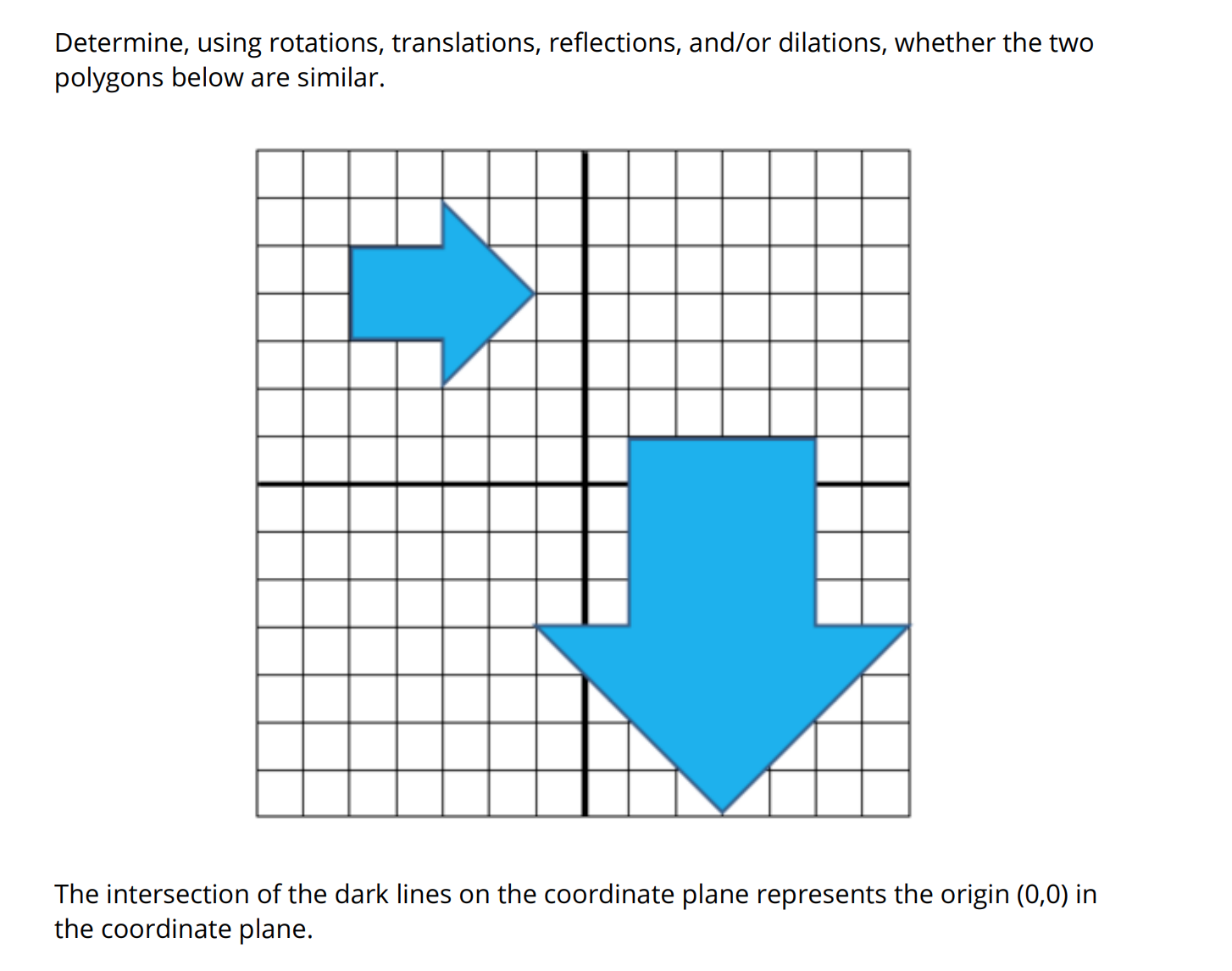 Similarity Formative Assessment 2 - Similar or Congruent?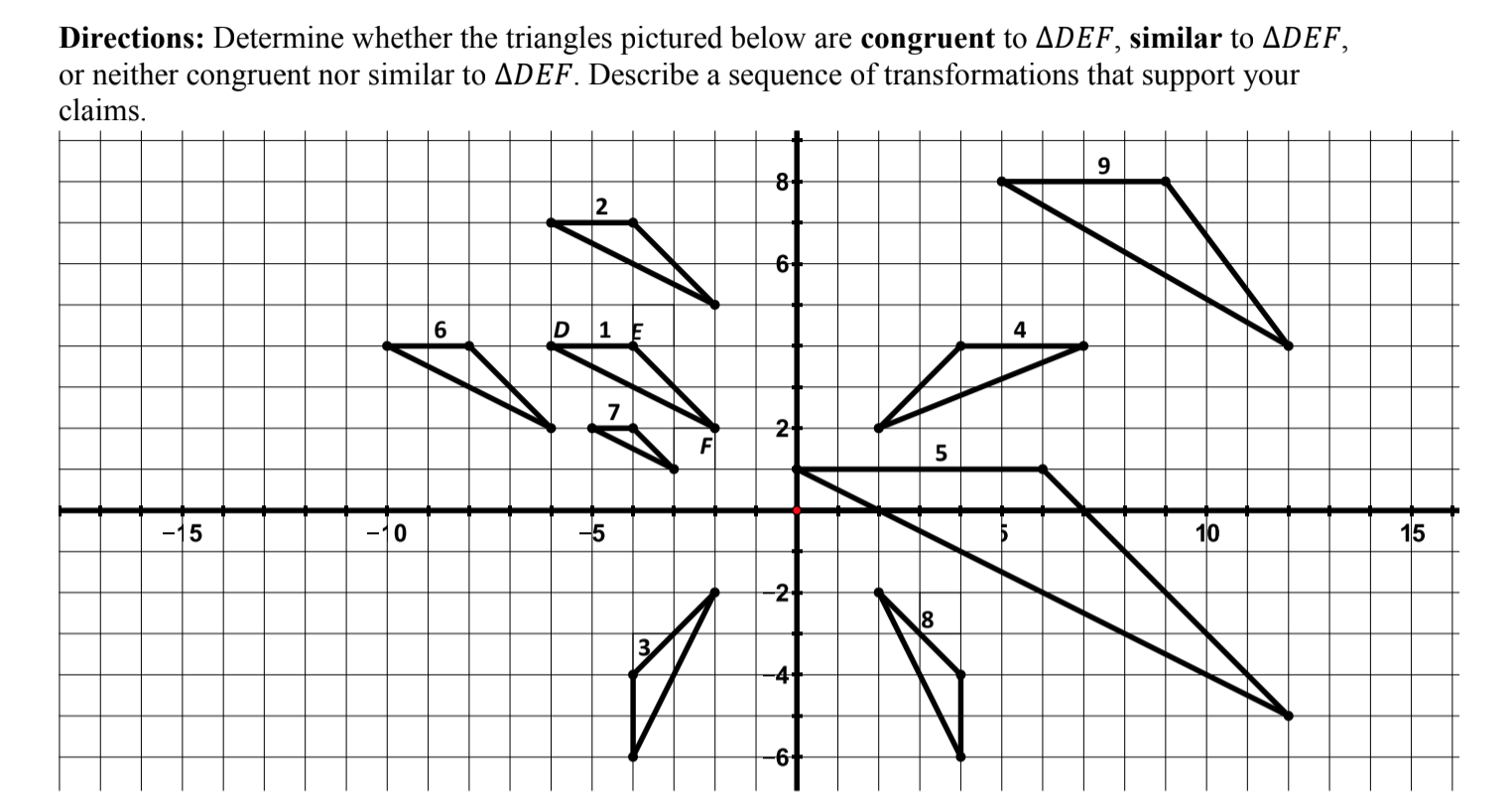 Similarity Formative - Exploring Dilation and Scale FactorTriangle ABC with coordinates A (2, 4); B (2, 2); and C (4, 2) is transformed with the new coordinates of triangle A’B’C’ as follows: A’ (4, 10); B’ (4, 4); and C’ (10, 4). Is this transformation a dilation? Explain your answer using words or mathematical representation.John claims that figure A’B’C’D’ is a dilation with a scale factor of one-half. He made an error when listing the coordinates of the points. Identify the error and make the appropriate correction. Explain your reasoning using words or mathematical representation.A (4, 2)        	A ʹ (2, 1)D (-6, -4)     	D ʹ (-3, -2)C (3, -8)       	C ʹ (1, -4)B (-6, 1)       	B ʹ (-3, 0.5)The image of figure QRST is figure Q’R’S’T’. What is the scale factor for this dilation? Explain your answer using words or mathematical representation.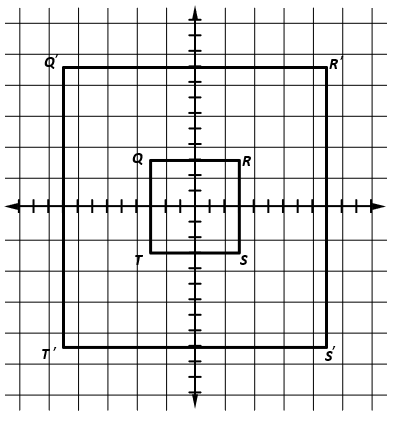 Similarity Formative Assessment 1 - Are They Similar?Similarity Formative Assessment 1 - Are They Similar?Link to Formative Assessment: https://www.illustrativemathematics.org/content-standards/8/G/A/4/tasks/1946 (Illustrative Math Site)Link to Formative Assessment: https://www.illustrativemathematics.org/content-standards/8/G/A/4/tasks/1946 (Illustrative Math Site)Cluster & Content StandardsWhat content standards can be addressed by this formative assessment?8.G.4 - Use transformations to define similarity:Verify experimentally the properties of dilations that create similar figuresUnderstand that a two-dimensional figure is similar to another if the second can be obtained from the first by a sequence of rotation, reflections, translations, and dilationsGiven two similar two-dimensional figures, describe a sequence that exhibits the similarity between them Mathematical Practice StandardsWhat practice standards can be addressed by this formative assessment?1. Make sense of problems and persevere in solving them.3. Construct viable arguments and critique the reasoning of others.4. Model with mathematics.Learning Targets What learning targets will be assessed?Students will apply properties of transformations to determine if an appropriate sequence exists to prove similarity between shapes.Students will use tools (protractor, patty paper, rules, etc.) to verify properties of shapes to determine similarity.Learning Targets What learning targets will be assessed?Students will apply properties of transformations to determine if an appropriate sequence exists to prove similarity between shapes.Students will use tools (protractor, patty paper, rules, etc.) to verify properties of shapes to determine similarity.Learning Targets What learning targets will be assessed?Students will apply properties of transformations to determine if an appropriate sequence exists to prove similarity between shapes.Students will use tools (protractor, patty paper, rules, etc.) to verify properties of shapes to determine similarity.Learning Targets What learning targets will be assessed?Students will apply properties of transformations to determine if an appropriate sequence exists to prove similarity between shapes.Students will use tools (protractor, patty paper, rules, etc.) to verify properties of shapes to determine similarity.Timing: During or After Instruction/TasksTiming: During or After Instruction/TasksAnticipated Solutions: See Illustrative Mathematics document for several solutions and strategiesAnticipated Solutions: See Illustrative Mathematics document for several solutions and strategiesSimilarity Formative Assessment 2 - Similar or Congruent?Similarity Formative Assessment 2 - Similar or Congruent?Cluster & Content StandardsWhat content standards can be addressed by this formative assessment?8.G.3 - Describe the effect of dilations about the origin, translations, rotation about the origin in 90 degree increments, and reflections across the x-axis and y-axis on two dimensional figures using coordinates Mathematical Practice StandardsWhat practice standards can be addressed by this formative assessment?3. Construct viable arguments and critique the reasoning of others.4. Model with mathematics.7. Look for and make use of structure.Learning Targets What learning targets will be assessed?Students will determine the difference between similarity and congruence transformationsStudents will map similar and congruent figures onto each other using sequences of transformationsLearning Targets What learning targets will be assessed?Students will determine the difference between similarity and congruence transformationsStudents will map similar and congruent figures onto each other using sequences of transformationsLearning Targets What learning targets will be assessed?Students will determine the difference between similarity and congruence transformationsStudents will map similar and congruent figures onto each other using sequences of transformationsLearning Targets What learning targets will be assessed?Students will determine the difference between similarity and congruence transformationsStudents will map similar and congruent figures onto each other using sequences of transformationsTiming: After teaching all transformations to determine level of masteryTiming: After teaching all transformations to determine level of masterySolutions: Congruent: 2, 3, 6, 8                   Similar: 5, 7Possible Conceptions: Thinking that orientation matters when looking at congruenceOnly considering lengths of horizontal sides when looking at congruenceConfusing reflections, rotations, translations, and dilations when sequencing the transformationsSolutions: Congruent: 2, 3, 6, 8                   Similar: 5, 7Possible Conceptions: Thinking that orientation matters when looking at congruenceOnly considering lengths of horizontal sides when looking at congruenceConfusing reflections, rotations, translations, and dilations when sequencing the transformationsSimilarity Formative Assessment 3 - Exploring Dilation and Scale FactorSimilarity Formative Assessment 3 - Exploring Dilation and Scale FactorCluster & Content StandardsWhat content standards can be addressed by this formative assessment?8.G.3 - Describe the effect of dilations about the origin, translations, rotation about the origin in 90 degree increments, and reflections across the x-axis and y-axis on two dimensional figures using coordinates 8.G.4 - Use transformations to define similarity:Verify experimentally the properties of dilations that create similar figuresUnderstand that a two-dimensional figure is similar to another if the second can be obtained from the first by a sequence of rotation, reflections, translations, and dilationsGiven two similar two-dimensional figures, describe a sequence that exhibits the similarity between them Mathematical Practice StandardsWhat practice standards can be addressed by this formative assessment?1. Make sense of problems and persevere in solving them.2. Reason abstractly and quantitatively. 3. Construct viable arguments and critique the reasoning of others.6. Attend to precision. Learning Targets What learning targets will be assessed?Students will understand the relationship between scale factor and dilation on the coordinate plane.Students will calculate image points after dilations.Learning Targets What learning targets will be assessed?Students will understand the relationship between scale factor and dilation on the coordinate plane.Students will calculate image points after dilations.Learning Targets What learning targets will be assessed?Students will understand the relationship between scale factor and dilation on the coordinate plane.Students will calculate image points after dilations.Learning Targets What learning targets will be assessed?Students will understand the relationship between scale factor and dilation on the coordinate plane.Students will calculate image points after dilations.Timing: During or After Instruction/TasksTiming: During or After Instruction/TasksCorrect Answers: No. Sample explanation: The scale factor isn’t consistent for all coordinates. For the x-coordinates, A and B have a scale factor of 2, but C has a scale factor of 10/4 = 2.5.The error is in the x-coordinate of C. 3 • ½ = 1.5, not 1. In a dilation, every coordinate must have the same relationship with the scale factor, and point C does not.The scale factor is 3, as that is the ratio of the lengths of sides Q’R’ and QR. 9/3 = 3Lack of precision in calculations, Misunderstanding preimage and image in dilationsCorrect Answers: No. Sample explanation: The scale factor isn’t consistent for all coordinates. For the x-coordinates, A and B have a scale factor of 2, but C has a scale factor of 10/4 = 2.5.The error is in the x-coordinate of C. 3 • ½ = 1.5, not 1. In a dilation, every coordinate must have the same relationship with the scale factor, and point C does not.The scale factor is 3, as that is the ratio of the lengths of sides Q’R’ and QR. 9/3 = 3Lack of precision in calculations, Misunderstanding preimage and image in dilations